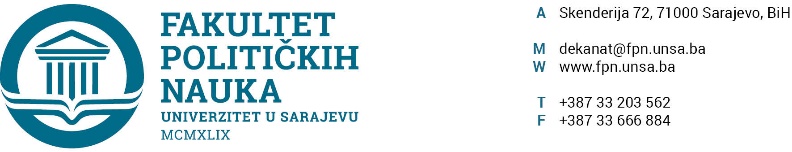 Sarajevo, 16.07.2020. godineBOSNA I HERCEGOVINAFEDERACIJA BOSNE I HERCEGOVINEKANTON SARAJEVOAVAZ ROTO PRESS DOOTešanjska br. 24 a71000 SarajevoPredmet: Dostava Ugovora o javnoj nabavciPoštovani, U prilogu Vam dostavljamo 4 potpisana ugovora o javnoj nabavci, te molimo da nam poštom ili lično vratite po dva primjerka potpisana s Vaše strane.S poštovanjem,                                                                                                                                                     							____________________________                                                                                              Aida Sarajlić Ovčina, MAsekretar FPN po ovlaštenju 